European Explorers CardsName:  					Div: 				Date: 				You will find the important information for each explorer and organizing your information onto the cards provided.CRITERIA:Who?          Name, Image, Brief BioWhere?      Label the routes of their expeditions on the mapWhen?       Create a Legend of the dates of their expeditions on the mapWhy?         Did they go on their voyage? What were they looking for? (Gold? China? Etc.)	What?       What did they discover, or do that is impressive or important?Interesting Fact?MarkingTotal: 5 x 10 cards = 50 marksList of ExplorersList of ExplorersVasco da GamaChristopher ColumbusFerdinand MagellanFrancisco PizarroBartolomeu DiasHernando CortezSamuel de ChamplainHenry HudsonJacques CartierJohn Cabot5All of the criteria is included, is accurate, and appears to be incredibly well researched.4All of the criteria is included, is accurate, and appears to have researched beyond requirements.3All of the criteria is included, and is accurate.2Some of the criteria is missing, or has several inaccuracies.1Multiple criteria are missing and or inaccurate.0Not IncludedReason for Voyage(s):Discoveries/Result of Voyage(s):Interesting Fact:Interesting Fact:Year(s) of Voyage(s):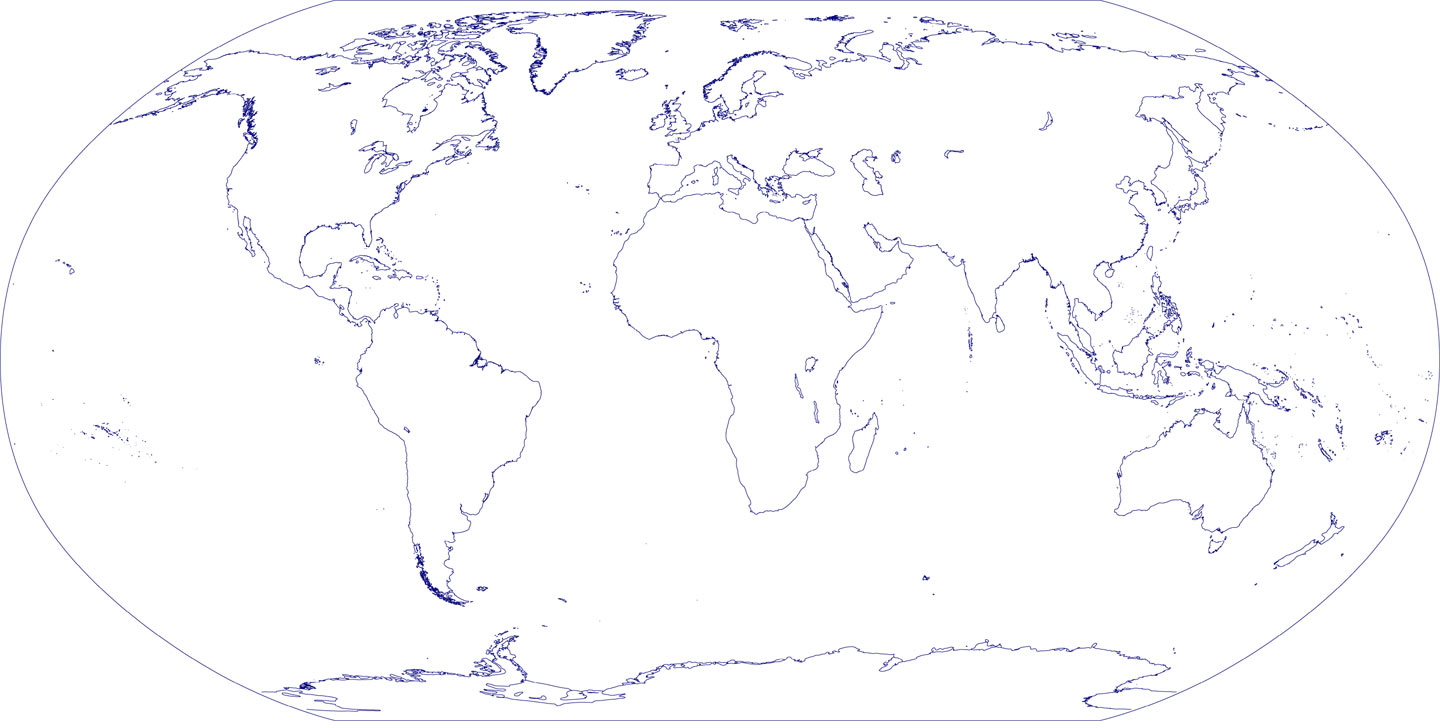 Year(s) of Voyage(s):Reason for Voyage(s):Discoveries/Result of Voyage(s):Interesting Fact:Interesting Fact:Year(s) of Voyage(s):Year(s) of Voyage(s):